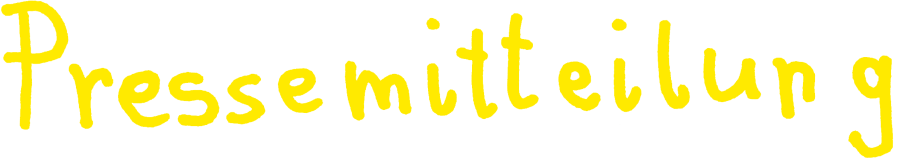 Beliebter Lauf findet zum 11. Mal stattEiner der größten Benefizläufe Deutschlands: Stuttgarter Familien und Vereine laufen 24 Stunden für KinderrechtePresseeinladung- Stuttgart, 4. Juli 2017 Förderverein Kinderfreundliches Stuttgart e.V. – Am kommenden Wochenende bringen zahlreiche Stuttgarterinnen und Stuttgarter wieder Bewegung in die UN-Kinderrechts-Konvention: dann findet auf der Bezirkssportanlage Degerloch Waldau der beliebte 24-Stunden-Benefizlauf statt. Dieses Jahr wird für das „Recht aller Kinder auf Gesundheit“ gelaufen, das erzielte Spendengeld kommt entsprechenden Stuttgarter Projekten zugute. Der Benefizlauf steht unter der Schirmherrschaft von OB Fritz Kuhn und ist seit 2006 ein bedeutender Sponsor für die vielfältigen Kindereinrichtungen in der Stadt. Der Startschuss für den diesjährigen Lauf fällt am Samstag, 8. Juli um 14.00 Uhr.Bereits zum 11. Mal findet der 24-Stunden-Lauf für Kinderrechte dieses Jahr statt. Zusammen legen die Läuferinnen und Läufer dabei voraussichtlich eine Strecke zurück, die von Stuttgart nach Sydney reicht. Eine sportliche Herausforderung, von der Stuttgarter Kinder sehr profitieren: Insgesamt über 130.000 Euro Spendengelder wurden so seit 2006 für ihre Rechte erlaufen! Veranstaltet wird der Kinderlauf vom Förderverein Kinderfreundliches Stuttgart e.V. und dem Sportkreis Stuttgart e.V. „Die Atmosphäre beim 24-Stunden-Lauf ist immer eine ganz besondere, ein wunderbares Miteinander von Jung und Alt und Klein und Groß. Alle laufen für den guten Zweck, es ist jedes Mal eine wirkliche Freude, dabei zu sein“, weiß Dr. Stefan von Holtzbrinck, der Vorsitzende des Fördervereins. Wer mitlaufen möchte, kann sich noch bis zum Startschuss am 8.Juli um 14.00 Uhr anmelden. „Bis jetzt sind für das kommende Wochenende rund 1.850 Läuferinnen und Läufern angemeldet, wir rechnen deshalb mit einem ähnlich großen Teilnehmerfeld wie im vergangenen Jahr“, so Fred-Jürgen Stradinger, Präsident des Sportkreises Stuttgart. „Es ist die gelungene Mischung aus Sport und Familienfest, die den Lauf so attraktiv und erfolgreich gemacht hat. Vom leistungsorientierten Einzelläufer bis hin zu Kita Eltern reicht die Spanne der Teilnehmer.“Dieses Jahr werden auch „Äffle und Pferdle“ auf dem Benefizlauf erwartet: zusammen mit allen anderen Läuferinnen und Läufern machen sie sich für Kinderrechte stark. Mitlaufen kann jeder, ob als Team oder Einzelperson. Entscheidend ist nicht, wie schnell und wie viele Runden gelaufen werden, sondern dass die Läuferinnen und Läufer ihre ganz persönlichen Sponsoren haben, die pro gelaufene Runde einen Betrag ausloben – ein paar Cent oder eine höhere Summe, den Organisatoren ist jede Spende willkommen. Auch Nichtläufer können den Spendenlauf unterstützen, sie überweisen einen Beitrag ihrer Wahl auf das Spendenkonto des 24-Stunden-Laufes. Alle Spenden kommen zu hundert Prozent Stuttgarter Einrichtungen zugute, dieses Jahr solchen, deren Thema das Recht der Kinder auf Gesundheit ist. Über die Höhe der jeweiligen Zuwendung entscheidet ein Experten-Gremium. Bewerbungsunterlagen und viele weitere Informationen zum Benefizlauf sind online unter www.24h-lauf-kinderrechte.de verfügbar. Pressekontakt:Silke Schmidt-Dencker; schmidt-dencker@kinderfreundliches-stuttgart.de Tel. 0711-72235116, mobil 0151-23444448Dominik Hermet; dominik.hermet@sportkreis-stuttgart.deTel. 0711-28077654, mobil 0173-8711497